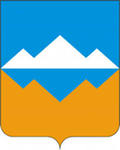 Контрольно-счетная палата Саткинского муниципального районаСтандарт внешнего муниципального финансового контроля «Финансово-экономическая экспертиза проектов муниципальных программ»Сатка 2016 годСодержание1.  Общие положения………………………………………………………...… 3                                                                     2. Требования к проведению экспертизы проекта муниципальной программы………………………………………………………………………..53. Требования к оформлению результатов экспертизы……………………….7Общие положенияСтандарт муниципального финансового контроля «Финансово-экономическая экспертиза проектов муниципальных программ» (далее – Стандарт) разработан в соответствии с Бюджетным кодексом Российской Федерации (далее – БК РФ), Федеральным законом от 07.02.2011 № 6-ФЗ «Об общих принципах организации и деятельности контрольно-счетных органов субъектов Российской Федерации и муниципальных образований» (далее – Федеральный закон № 6-ФЗ), Положением о Контрольно-счетной палате Саткинского муниципального района, утвержденным решением Собрания депутатов Саткинского муниципального района от 19 октября 2011 года № 239/25 (далее – Положение), Регламентом Контрольно-счетной палаты Саткинского муниципального района, утвержденным Распоряжением председателя Контрольно-счетной палаты Саткинского муниципального района от 23.11.2009г. №02-06/2, с учетом положений нормативно правовых актов Саткинского муниципального района, определяющих порядок разработки, формирования и реализации муниципальных программ  Саткинского муниципального района.Настоящий Стандарт разработан в соответствии с Общими требованиями к стандартам внешнего государственного и муниципального финансового контроля, утвержденными Коллегией Счетной палаты Российской Федерации (протокол от 12.05.2012 № 21К (854)).Стандарт определяет общие требования и принципы проведения Контрольно-счетной палатой Саткинского муниципального района (далее – КСП, Палата) финансово-экономической экспертизы проектов муниципальных программ, а также проектов вносимых изменений в действующие муниципальные программы в пределах полномочий Палаты.Стандарт является обязательным к применению должностными лицами Палаты и привлеченными экспертами, участвующими в проведении финансово-экономической экспертизы проектов муниципальных программ.Основные термины и понятия: финансово-экономическая экспертиза проекта муниципальной программы – экспертно-аналитическое мероприятие, представляющее собой исследование на предварительном этапе контроля с целью оценить проект нормативного правового акта с точки зрения обеспеченности проектируемых нормативных решений финансовыми, организационными и иными мерами, целесообразности предполагаемых затрат с учетом ожидаемых результатов; целевые (индикативные) показатели, индикаторы – показатели, установленные программой, для оценки степени достижения поставленных программой целей и задач.Финансово-экономическая экспертиза (далее – экспертиза) проектов муниципальных программ осуществляется Палатой на основании абзаца 4 пункта 2 статьи 157 Бюджетного кодекса Российской Федерации, пункта 7 части 2 статьи 9 Федерального закона № 6-ФЗ, а также пункта 7 части 1 статьи 7 Положения.Экспертизы проектов муниципальных программ являются  экспертно-аналитическими мероприятиями, проводимыми в рамках предварительного контроля муниципальных правовых актов.Целью финансово-экономической экспертизы является подтверждение полномочий по установлению (изменению) расходного обязательства, подтверждение обоснованности размера расходного обязательства, установление экономических последствий принятия нового, изменения действующего расходного обязательства для бюджета Саткинского муниципального района.Экспертиза проекта муниципальной программы не предполагает оценку общего социального, экономического эффекта от реализации муниципальной программы, определение масштаба и динамики негативных и позитивных социальных воздействий при принятии или непринятии программы. В пределах своей компетенции КСП вправе выражать свое мнение по указанным аспектам.Экспертиза проекта муниципальной программы включает оценку его соответствия Стратегическому плану развития Саткинского муниципального района до 2020 года, нормам, установленным законами и иными нормативными правовыми актами Российской Федерации, субъектов Российской Федерации, Саткинского муниципального района в соответствующей сфере.Результаты проведения экспертизы оформляются в виде заключения.Заключение Палаты по итогам экспертизы не должно содержать политических оценок проекта муниципальной программы.Основными задачами экспертизы проекта муниципальной программы является оценка: соответствия положений проекта муниципальной программы нормам законов и иных нормативных правовых актов; полноты анализа предметной ситуации и ее факторов;корректности определения ожидаемых результатов, целевых показателей (индикаторов) муниципальной программы; целостности и связанности задач муниципальной программы и мероприятий по их выполнению; обоснованности заявленных финансовых потребностей муниципальной программы.Финансово-экономической экспертизе подлежат проекты муниципальных программ или проекты внесения изменений в программы. Повторная финансово-экономическая экспертиза проводится в случае направления в Палату проекта муниципальной программы (проекта изменений в муниципальную программу) повторно после устранения замечаний и рассмотрения предложений Палаты.Дополнительная финансово-экономическая экспертиза проводится в случае недостаточности информации и документов для подготовки положительного заключения при условии направления в КСП дополнительной информации и документов вместе с проектом муниципальной программы (проектом изменений в муниципальную программу). Требования к проведению экспертизы проекта муниципальной программыОбъем экспертизы проекта муниципальной программы определяется должностным лицом КСП, ответственным за ее проведение, исходя из целей и задач экспертизы и условий ее проведения (срока подготовки заключения, а также полноты представленных материалов и качества их оформления).При необходимости председателем Палаты при направлении проекта для проведения экспертизы могут быть определены вопросы, на которые участвующим в проведении экспертизы, предлагается обратить особое внимание.При проведении экспертизы проекта муниципальной программы учитываются результаты ранее проведенных контрольных и экспертно-аналитических мероприятий в соответствующей сфере формирования и использования средств Саткинского муниципального района.В ходе проведения экспертизы проектов муниципальных программ подлежат рассмотрению следующие вопросы:соответствие целей программы поставленной проблеме, соответствие планируемых задач целям программы;соответствие целей, задач программы Стратегическому плану развития Саткинского муниципального района до 2020 года; четкость формулировок целей и задач, их конкретность и реальная достижимость в установленные сроки реализации программы;наличие измеряемых (натуральных и стоимостных) показателей, позволяющих оценить степень достижения целей и выполнения задач;взаимосвязанность программных мероприятий, в том числе по срокам реализации, отсутствие дублирования мероприятий других действующих/принимаемых программ;соответствие программных мероприятий целям и задачам программы;наличие и обоснованность промежуточных планируемых результатов;обоснованность объемов финансирования программных мероприятий;обоснованность источников финансирования и их структуры по программным мероприятиям, для бюджетного финансирования – в разрезе целевых статей и направлений расходования;обоснованность объемов и механизма привлечения внебюджетных источников финансирования, полноты использования возможностей привлечения средств иных бюджетов бюджетной системы Российской Федерации, а также средств иных источников для реализации муниципальной программы;четкость формулировок, простота понимания индикаторов (целевых, индикативных показателей);наличие достоверного источника информации или методики расчета индикаторов (целевых, индикативных показателей);наличие взаимосвязи между индикаторами (целевыми, индикативными показателями) и программными мероприятиями;наличие ответственных лиц (подразделений) за реализацию программы в целом и за исполнение отдельных программных мероприятий;механизм управления программой, в том числе схемы мониторинга реализации программы и взаимодействия заказчиков и исполнителей программных мероприятий. Экспертиза проектов об изменении муниципальных программ осуществляется в порядке, определенном для экспертизы проекта муниципальной программы с освещением вопросов правомерности и обоснованности предлагаемых изменений муниципальной программы, соответствия их показателям бюджета Саткинского муниципального района, а также: 2.5.1. корректности предлагаемых изменений (отсутствие изменений программы «задним числом»); 2.5.2. логичности предлагаемых изменений (отсутствие внутренних противоречий в новом варианте программы; согласованность изменений финансирования, программных мероприятий, целевых (индикативных) показателей и ожидаемых результатов); 2.5.3. целесообразности предлагаемых изменений (потенциальная эффективность предлагаемых мер); 2.5.4. устранения или сохранения нарушений и недостатков программы, отмеченных КСП ранее по результатам экспертизы проекта программы. Срок проведения экспертизы проекта муниципальной программы (проекта об изменении муниципальной программы) составляет 10 рабочих дней, исчисляемых со дня, следующего за днем поступления проекта в Палату.Требования к оформлению результатов экспертизыПо результатам проведения экспертизы составляется заключение КСП по итогам финансово-экономической экспертизы проекта муниципальной программы (далее – заключение).Заключение состоит из вводной и содержательной частей.Во вводной части заключения указываются реквизиты документов, на основании и с учетом которых проведена экспертиза, перечень документов, предоставленных с проектом муниципальной программы, перечень дополнительно запрошенных и (или) изученных в ходе экспертизы документов, материалы которых были учтены при подготовке заключения, сведения о привлеченных экспертах, описываются исследуемые расходные обязательства.В содержательной части заключения исследуется муниципальная программа, в том числе общее изменение объема финансирования с оценкой его обоснованности, проверяются соответствие объемов финансирования паспорту программы, изменение целевых показателей в связи с изменением объемов финансирования с оценкой их обоснованности; дается оценка финансовых последствий принимаемых изменений; делаются выводы и даются рекомендации. В содержательной части заключения отражаются наиболее существенные проблемные вопросы, выявленные в ходе экспертизы в отношении следующих элементов и принципиальных решений проекта муниципальной программы: определения целей, выбора ожидаемых результатов; постановки задач, выбора принципиальных подходов решения проблемы (улучшения состояния жизнедеятельности Саткинского муниципального района); определение целевых, индикативных показателей (индикаторов); распределения задач и мероприятий между соисполнителями муниципальной программы; формирования программных мероприятий, в том числе определения параметров сводных муниципальных заданий на оказание муниципальных услуг (выполнение работ); установления финансовых потребностей муниципальной программы, в том числе с учетом выпадающих доходов бюджета Саткинского муниципального района при возникновении таковых в связи с принятием/изменением программы. Обязательно в содержательной части приводятся данные об общем объеме финансирования, в том числе по годам, при рассмотрении проекта вновь принимаемой программы, о сумме изменения объемов финансирования при рассмотрении проекта корректировки программы.При проведении повторной финансово-экономической экспертизы, дополнительной финансово-экономической экспертизы во вводной части указывается причина их проведения (устранение замечаний, предоставление дополнительных документов, изменение первоначального проекта муниципальной программы, в т.ч. объемов финансирования). В содержательной части по итогам повторной экспертизы необходимо описать устраненные по рекомендации Палаты нарушения и недостатки.При обнаружении в ходе проведения экспертизы коррупциогенных факторов в заключении КСП по итогам экспертизы должна быть отражена соответствующая информация. Коррупциогенные факторы определяются в соответствии с Методикой проведения антикоррупционной экспертизы нормативных правовых актов и проектов нормативных правовых актов, утвержденной Постановлением правительства РФ от 26.02.2010 № 96.Все суждения и оценки, отраженные в заключении, должны подтверждаться ссылками на исследованные положения проекта муниципальной программы и (при необходимости) на действующее законодательство, положения нормативно-правовых актов Саткинского муниципального района.В заключении КСП по итогам финансово-экономической экспертизы не даются рекомендации по утверждению или отклонению представленного проекта. В заключении выражается мнение о необходимости рассмотрения разработчиком программы замечаний и предложений, изложенных в заключении, внесения изменений в проект программы, либо информация об отсутствии замечаний и предложений по итогам экспертизы.Заключение КСП по итогам финансово-экономической экспертизы проекта муниципальной программы (проекта изменений в муниципальную программу) подписывается Председателем КСП или лицом, его замещающим. Заключение направляется с сопроводительным письмом субъекту правотворческой инициативы, от которого проект был получен для проведения финансово-экономической экспертизы.ПРИНЯТпостановлением Коллегии Контрольно-счетной палатыСаткинского муниципального районаот 17.06.2016 №02-03/8УТВЕРЖДЕНраспоряжением председателя Контрольно-счетной палатыСаткинского муниципального районаот 18.06.2016 №02-06/2 